Parklands College of Education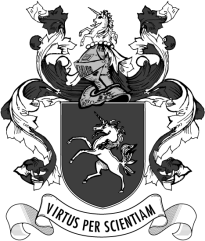 Junie 2010Vak:  		Afrikaans 1st Addisionele Taal		Vraestel:	IGraad:  		10				Punte:  	80	Eksaminator:	L. Joubert				Tyd:  		2 ureModerator:		A. BaillyINSTRUKSIES:Hierdie vraestel is genommer tot bladsy 5.  Maak asseblief seker dat jou vraestel volledig is.ALLE vrae moet beantwoord word.Alle vrae moet in Afrikaans beantwoord word.Nommer antwoorde soos op die vraestel.Skryf netjies!Gebruik jou tyd oordeelkundig.AFDELING A:  BEGRIPVRAAG 1:  BEGRIPLEESLees die leesstuk getiteld Diva raak groen van jaloesie (Addendum A)1.1	Wie is die diva na wie daar in die teks verwys word?						(1)1.2	Watter TWEE soorte musiek sing dié persoon?							(2)1.3	Verduidelik hoekom die titel van die liedjie At Last ‘n gepaste lied was om by President Barack Obama se inhuldigingspartytjie te sing.							(2)1.4	Wat sê die foto van Barack Obama vir jou van hom?						(1)1.5	Wat bedoel Etta James wanneer sy sê dat “die groen monster haar beetgepak het” (par. 3)?												(2)1.6.1	Kyk na die foto van Beyoncé en Etta James.  Hoe verskil hulle lyftaal?			(2)1.6.2	Waarom dink jy verskil hulle lyftaal?								(2)1.6.3	Kyk na die onderskrif by die foto van die twee sangeresse.  Verduidelik waarom Beyoncé se woorde ironies is.									(2)1.7	Wat is ‘n “biofliek” (par. 3)?										(2)1.8	Watter probleem het Etta James gehad toe sy ‘n jong meisie was?  (EEN woord)		(1)1.9	Hoe oud is Etta James nou?									(1)1.10	Haal woorde uit die leesstuk aan wat die volgende betekenis het:1.10.1	‘n liedjie wat altyd jonk en vars sal bly  (EEN woord)						(1)1.10.2	die eerste keer dat ‘n film gewys word  (EEN woord)						(1)1.10.3	sy het eerlik en reguit gepraat  (VIER woorde)							(1)1.11	Hoekom is “Cadillac Records” (par. 3) in aanhalingstekens geskryf?				(1)													         /22/VRAAG 2:  BEGRIPLEES EN VISUELE GELETTERDHEIDLees die strokiesprent (Addendum B) en beantwoord dan die volgende vrae:2.1	Kyk na Jeremy se lyftaal in raampie 1.  Watter EEN van die volgende woorde beskryf sy gevoelens die beste:A	verveeldB	hartseerC	gevoelloosD	gefrustreerd											(1)2.2	Hoe weet jy dat Jeremy só voel?  Beskryf sy lyftaal in raampie 1 deur na TWEE dinge te verwys.											(2)2.3	Gee ‘n sinoniem vir “omsien” (raampie 1).							(1)2.4	Wat doen Jeremy in raampie 2 om sy emosies te beklemtoon?				(1)2.5	Kies die korrekte woord.	In raampie 3 gebeur daar niks nie, want Jeremy wag vir sy ma se:A	gekermB	reageerC	reaksieD	gelag												(1)2.6	Waarom verskil Jeremy se lyftaal in raampie 1 van sy lyftaal in raampie 4?		(2)									        	 	         	/8/         [30]AFDELING B:  OPSOMMINGVRAAG 3Lees die leesstuk getiteld Is jy verslaaf aan jou selfoon? (Addendum C).  Skryf ‘n opsomming van die volgende:VIER tekens dat jy aan jou selfoon / MXit / Facebook verslaaf is.DRIE maniere om jou selfoon / MXit / Facebook te los.Nommer jou opsomming 1 – 7.Skryf slegs EEN feit (sin) per punt.Skryf in volsinne.Los ‘n reël oop tussen elke nommer.Verskaf die woordtelling in hakies aan die einde van jou opsomming.Beplan eers voordat jy die finale opsomming skryf.						         [10]AFDELING C:  TAALKUNDEVRAAG 4: TAAL IN KONTEKSpunktuasiebetekenisleerselfstandige naamwoorde (meervoude, verkleinwoorde)byvoeglike naamwoorde (attributief, predikatief, trappe van vergelyking, intensiewe vorme)voegwoorde (groepe 1, 2 en 3)woordordeontkenningtyeLees die leesstuk gemerk Addendum D en beantwoord dan die volgende taalvrae:4.1.1	Korrigeer die punktuasie-fout in punt 2.								(1)4.1.2	Gee ‘n rede vir jou antwoord.									(1)4.2	Wat is die funksie van die kommas in punt 4?							(1)4.3	Skryf die afkortings in punt 9 voluit:4.3.1	mej.													(1)4.3.2	mev.													(1)4.4	Haal ‘n woord uit die teks aan wat ‘n sinoniem is vir die woord almanak.			(1)4.5	Haal ‘n antoniem-paar wat in dieselfde punt voorkom uit die teks aan.			(1)4.6	Maak ‘n sin met die homoniem van die woord hok (punt 11) sodat die betekenis duidelik is.												(1)4.7	Herskryf die volgende sinne deur die regte woordorde te gebruik.  Maak gebruik van die STOMPI-reël:4.7.1	ontmoet        Edward en Bella        in die woud        die vampiere        elke dag		(2)4.7.2	Jacob        om te wen        hardloop        vinnig							(2)4.8	Verbind die volgende sinne met die voegwoord tussen hakies:4.8.1	Die aktrise Kristen Stewart dra bruin kontaklense vir haar rol as Bella.  Sy het eintlik groen oë.    (want)											(2)4.8.2	Taylor Lautner moet elke dag gimnasium toe gaan.  Hy kan die rol as wolf 	goed speel.    (sodat)  											(2)4.8.3	Die akteur Robert Pattinson is ‘n vampier in die film.  Hy moet sy gesig wit poeier.    (daarom)												(2)4.9	Gee die korrekte vorm van die woorde tussen hakies:(9)4.10	Skryf die volgende sinne in die negatief.  Begin jou sin met “NEE, …”4.10.1	Iemand het gesê dat Kristen (Bella Swan) van publisiteit hou.				(2)4.10.2	Ek wil my dogter eendag Bella noem.								(2)4.11	Herskryf die volgende sinne in die toepaslike tyd deur met die gegewe woorde te begin:4.11.1	Die Twilight-reeks is baie gewild.		Verlede jaar …											(1)4.11.2	Almal onthou die eerste fliek in die Twilight-reeks.		Gister …												(2)4.11.3	Die outeur van die Twilight-reeks het baie geld.		Môre …												(2)													         /36/VRAAG 5:  KOMMUNIKATIEWE TAALLees die twee onderstaande situasies.  Skryf dan jou eie 2 sinne wat sal pas in die situasie.  Elke respons moet 2 kort sinne lank wees.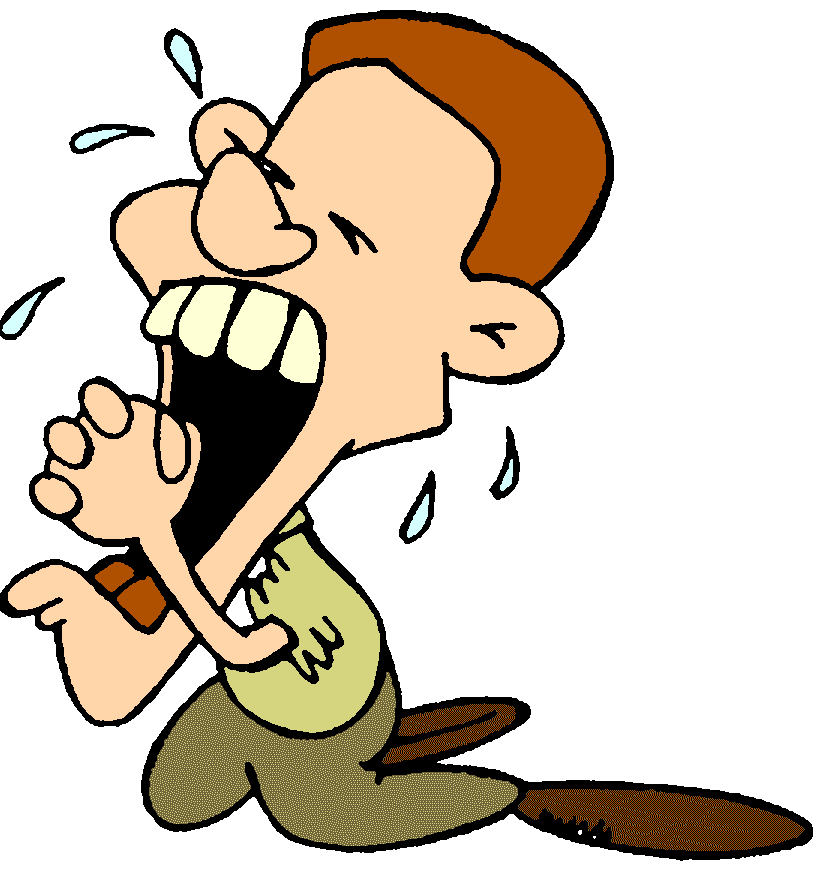 5.1	GelukwensingJou beste vriend / vriendin verjaar.  Wens hom / haar geluk en wens hom / haar ‘n mooi wens toe.			(2)5.2	Verskoning vra en verduidelikJy kom in die Afrikaans-klas aan nadat die les reeds begin het.  Vra verskoning vir die onderwyseres en verduidelik hoekom jy laat vir die les is.				(2)									/4/                                                                                                          				       [40]TOTAAL:  80